Um ábyrgðina gilda hinar samræmdu reglur um ábyrgðir frá I.C.C. (International Chamber of Commerce), París eins og þær eru á hverjum tíma nú “Uniform Customs and Practice for Documentary Credits”, nr. 600 frá 2007 (UCP 600).Undirritaður skuldbindur sig hér með til að standa skil á jafnvirði hinnar erlendu fjárhæðar á því gengi, sem gildir í Arion banka hf. á greiðsludegi ábyrgðar, eða skv. samkomulagi, auk vaxta og kostnaðar, og er bankanum heimilt að umreikna þá fjárhæð sem greidd var vegna ábyrgðarinnar í íslenskar krónur miðað við sölugengi bankans á greiðsludegi. Jafnframt mun Arion banki hf. skuldfæra reikning ábyrgðarumsækjanda um ábyrgðarfjárhæðina vegna gjaldfrestábyrgða, tveimur virkum dögum fyrir gjalddaga.Þar til greiðsla hefur átt sér stað eru skjöl og vara er varða ábyrgðina handveðsett bankanum til tryggingar skilvísri greiðslu á skuld vegna ábyrgðarinnar, og hefur bankinn umboð til að framselja eða árita skjöl sem gefin eru út á umsækjanda. Standi umsækjandi ekki við að greiða skuld sína samkvæmt ábyrgðinni, hefur bankinn rétt til að ráðstafa skjölunum og vörunni á þann hátt sem hann telur bestan til fullnustu á skuldinni skv. ábyrgðinni.Undirritaður veitir bankanum heimild og umboð til að breyta umsókn þessari, eða ábyrgð veitta á grundvelli hennar, telji bankinn það nauðsynlegt. Tekur þetta m.a. til þess að þýða vörulýsingu í umsókninni yfir á ensku, breyta heimilisfangi og upplýsingum um bankann erlendis, seljanda og kaupanda, innan þess marka að augljóslega sé um sömu aðila að ræða sem koma fram í umsókninni. Jafnframt er bankanum heimilt að breyta útskipunar- og uppskipunarstað ásamt gildistíma ábyrgðarinnar til samræmis við áður nefndar alþjóðlegar reglur ICC um ábyrgðir, UCP600. Bankanum er einnig heimilt í öllum tilfellum að krefjast framvísunar flutningsskjals. Í öllum tilfellum er undirritaður bundinn við hina breyttu umsókn eins og hann sjálfur hefði gert breytinguna.Á greiðsludegi skal skuld vegna ábyrgðarinnar, ásamt þóknun og kostnaði, skuldfærð af reikningi nr.     -  -     .  Ábyrgðarumsækjandi skuldbindur sig til að hafa næga innistæðu fyrir skuldinni, með þóknun og kostnaði á ofangreindum reikningi, að morgni greiðsludags. Dráttarvextir reiknast af skuld frá greiðsludegi erlendis til greiðsludags í Arion banka hf., skv. 1. mgr. 6.gr. laga nr. 38/2001 um vexti og verðtryggingu.Ábyrgðarumsókn þessi er á tveimur blaðsíðum.ÚTFYLLIST AF BANKAumsókn um bankaábyrgð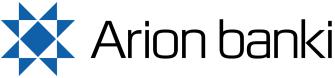 - letter of credit - LögaðiliAfgreiðslustaðurNafnKennitala      /      NetfangSími / GSMUmsækjandi óskar eftir að stofnuð verði ábyrgð samkvæmt neðangreindum skilmálum:Umsækjandi óskar eftir að stofnuð verði ábyrgð samkvæmt neðangreindum skilmálum:Umsækjandi óskar eftir að stofnuð verði ábyrgð samkvæmt neðangreindum skilmálum:Umsækjandi óskar eftir að stofnuð verði ábyrgð samkvæmt neðangreindum skilmálum:Umsækjandi óskar eftir að stofnuð verði ábyrgð samkvæmt neðangreindum skilmálum:Ábyrgðin er óafturkallanleg (irrevocable), auk þess skal hún vera:Ábyrgðin er óafturkallanleg (irrevocable), auk þess skal hún vera:Ábyrgðin er óafturkallanleg (irrevocable), auk þess skal hún vera:Ábyrgðin er óafturkallanleg (irrevocable), auk þess skal hún vera:Ábyrgðin gildir til: staðfest (confirmed) óstaðfest (unconfirmed) óstaðfest (unconfirmed) framseljanleg (transferable)Ábyrgðin gildir til:Banki erlendis:Banki erlendis:Seljandi (nafn og fullt heimilisfang):Seljandi (nafn og fullt heimilisfang):Seljandi (nafn og fullt heimilisfang):Ábyrgðarfjárhæð í :Ábyrgðarfjárhæð í :Ábyrgðarfjárhæð í :Ábyrgðarfjárhæð í :Ábyrgðarfjárhæð í :Ábyrgðarfjárhæð í :Ábyrgðarfjárhæð í :Ábyrgðarfjárhæð í :Ábyrgðarfjárhæð í :Ábyrgðarfjárhæð í :Ábyrgðarfjárhæð í :Ábyrgðarfjárhæð í :Ábyrgðarfjárhæð í :Ábyrgðarfjárhæð í :Ábyrgðarfjárhæð í :Ábyrgðin greiðist:Ábyrgðin greiðist:Ábyrgðin greiðist:Ábyrgðin greiðist:Ábyrgðin greiðist:Ábyrgðin greiðist:Ábyrgðin greiðist:Ábyrgðin greiðist:Ábyrgðin greiðist:Ábyrgðin greiðist:Ábyrgðin greiðist:Ábyrgðin greiðist:Ábyrgðin greiðist:Ábyrgðin greiðist:Ábyrgðin greiðist:Ábyrgðin greiðist:Leyfileg frávik fjárhæðar: +/-Leyfileg frávik fjárhæðar: +/-Leyfileg frávik fjárhæðar: +/-Leyfileg frávik fjárhæðar: +/-Leyfileg frávik fjárhæðar: +/-Leyfileg frávik fjárhæðar: +/-Leyfileg frávik fjárhæðar: +/-Leyfileg frávik fjárhæðar: +/-Leyfileg frávik fjárhæðar: +/-Leyfileg frávik fjárhæðar: +/-Leyfileg frávik fjárhæðar: +/-Leyfileg frávik fjárhæðar: +/-Leyfileg frávik fjárhæðar: +/-Leyfileg frávik fjárhæðar: +/-Leyfileg frávik fjárhæðar: +/-      %      %      %      %      %      % við sýningu skjala við sýningu skjala við sýningu skjala við sýningu skjala við sýningu skjala við sýningu skjala við sýningu skjala við sýningu skjala við sýningu skjala við sýningu skjala við sýningu skjala við sýningu skjala við sýningu skjaladögum eftir útskipundögum eftir útskipundögum eftir útskipundögum eftir útskipundögum eftir útskipundögum eftir útskipundögum eftir útskipundögum eftir útskipundögum eftir útskipun% vextir til viðbótar ábyrgðarfjárhæð% vextir til viðbótar ábyrgðarfjárhæð% vextir til viðbótar ábyrgðarfjárhæð% vextir til viðbótar ábyrgðarfjárhæð% vextir til viðbótar ábyrgðarfjárhæð% vextir til viðbótar ábyrgðarfjárhæð% vextir til viðbótar ábyrgðarfjárhæð% vextir til viðbótar ábyrgðarfjárhæð% vextir til viðbótar ábyrgðarfjárhæð% vextir til viðbótar ábyrgðarfjárhæð% vextir til viðbótar ábyrgðarfjárhæð% vextir til viðbótar ábyrgðarfjárhæð% vextir til viðbótar ábyrgðarfjárhæð% vextir til viðbótar ábyrgðarfjárhæð% vextir til viðbótar ábyrgðarfjárhæð% vextir til viðbótar ábyrgðarfjárhæðdögum eftir sýningu skjaladögum eftir sýningu skjaladögum eftir sýningu skjaladögum eftir sýningu skjaladögum eftir sýningu skjaladögum eftir sýningu skjaladögum eftir sýningu skjaladögum eftir sýningu skjaladögum eftir sýningu skjala% vextir innifaldir í ábyrgðarfjárhæð% vextir innifaldir í ábyrgðarfjárhæð% vextir innifaldir í ábyrgðarfjárhæð% vextir innifaldir í ábyrgðarfjárhæð% vextir innifaldir í ábyrgðarfjárhæð% vextir innifaldir í ábyrgðarfjárhæð% vextir innifaldir í ábyrgðarfjárhæð% vextir innifaldir í ábyrgðarfjárhæð% vextir innifaldir í ábyrgðarfjárhæð% vextir innifaldir í ábyrgðarfjárhæð% vextir innifaldir í ábyrgðarfjárhæð% vextir innifaldir í ábyrgðarfjárhæð% vextir innifaldir í ábyrgðarfjárhæð% vextir innifaldir í ábyrgðarfjárhæð% vextir innifaldir í ábyrgðarfjárhæð% vextir innifaldir í ábyrgðarfjárhæðannaðannaðannaðannaðannaðannaðHlutaafgreiðsla:Hlutaafgreiðsla:Hlutaafgreiðsla:Hlutaafgreiðsla:Hlutaafgreiðsla:Hlutaafgreiðsla:Hlutaafgreiðsla:Hlutaafgreiðsla:Hlutaafgreiðsla: leyfð  leyfð  leyfð  leyfð  leyfð  ekki leyfð ekki leyfð ekki leyfð ekki leyfð ekki leyfð ekki leyfð ekki leyfð ekki leyfðUmhleðsla:Umhleðsla:Umhleðsla:Umhleðsla:Umhleðsla:Umhleðsla:Umhleðsla:Umhleðsla: leyfð        leyfð        leyfð        leyfð        ekki leyfð ekki leyfð ekki leyfð ekki leyfðÚtskipun í síðasta lagi þann:Útskipun í síðasta lagi þann:Útskipun í síðasta lagi þann:Útskipun í síðasta lagi þann:Útskipun í síðasta lagi þann:Útskipun í síðasta lagi þann:Útskipun í síðasta lagi þann:Útskipun í síðasta lagi þann:Útskipun í síðasta lagi þann:Útskipun í síðasta lagi þann:Útskipun í síðasta lagi þann:Vörurnar eru vátryggðar af:Vörurnar eru vátryggðar af:Vörurnar eru vátryggðar af:Vörurnar eru vátryggðar af:Vörurnar eru vátryggðar af:Vörurnar eru vátryggðar af:Vörurnar eru vátryggðar af:Vörurnar eru vátryggðar af:Vörurnar eru vátryggðar af:Vörurnar eru vátryggðar af:Vörurnar eru vátryggðar af:Vörurnar eru vátryggðar af:Vörurnar eru vátryggðar af:Vörurnar eru vátryggðar af:Vörurnar eru vátryggðar af:Vörurnar eru vátryggðar af:Móttökustaður (Place of receipt)Móttökustaður (Place of receipt)Móttökustaður (Place of receipt)Móttökustaður (Place of receipt)Móttökustaður (Place of receipt)Móttökustaður (Place of receipt)Móttökustaður (Place of receipt)Móttökustaður (Place of receipt)umsækjandaumsækjandaumsækjandaumsækjandaumsækjandaumsækjandaumsækjandaumsækjandaumsækjandaumsækjandaumsækjandaumsækjandaÚtskipunarhöfn (Port of loading)Útskipunarhöfn (Port of loading)Útskipunarhöfn (Port of loading)Útskipunarhöfn (Port of loading)Útskipunarhöfn (Port of loading)Útskipunarhöfn (Port of loading)Útskipunarhöfn (Port of loading)Útskipunarhöfn (Port of loading)seljandaseljandaseljandaseljandaseljandaseljandaseljandaseljandaseljandaseljandaseljandaseljandaAfskipunarhöfn (Port of discharge)Afskipunarhöfn (Port of discharge)Afskipunarhöfn (Port of discharge)Afskipunarhöfn (Port of discharge)Afskipunarhöfn (Port of discharge)Afskipunarhöfn (Port of discharge)Afskipunarhöfn (Port of discharge)Afskipunarhöfn (Port of discharge)Afhendingarst. (Place of delivery)Afhendingarst. (Place of delivery)Afhendingarst. (Place of delivery)Afhendingarst. (Place of delivery)Afhendingarst. (Place of delivery)Afhendingarst. (Place of delivery)Afhendingarst. (Place of delivery)Afhendingarst. (Place of delivery)Ábyrgðin greiðist gegn neðangreindum skjölum:Ábyrgðin greiðist gegn neðangreindum skjölum:Ábyrgðin greiðist gegn neðangreindum skjölum:Ábyrgðin greiðist gegn neðangreindum skjölum:Ábyrgðin greiðist gegn neðangreindum skjölum:Ábyrgðin greiðist gegn neðangreindum skjölum:Ábyrgðin greiðist gegn neðangreindum skjölum:Ábyrgðin greiðist gegn neðangreindum skjölum:Ábyrgðin greiðist gegn neðangreindum skjölum:Ábyrgðin greiðist gegn neðangreindum skjölum:Ábyrgðin greiðist gegn neðangreindum skjölum:Ábyrgðin greiðist gegn neðangreindum skjölum:Ábyrgðin greiðist gegn neðangreindum skjölum:Ábyrgðin greiðist gegn neðangreindum skjölum:Ábyrgðin greiðist gegn neðangreindum skjölum:Ábyrgðin greiðist gegn neðangreindum skjölum:Ábyrgðin greiðist gegn neðangreindum skjölum:Ábyrgðin greiðist gegn neðangreindum skjölum:Ábyrgðin greiðist gegn neðangreindum skjölum:Ábyrgðin greiðist gegn neðangreindum skjölum:Ábyrgðin greiðist gegn neðangreindum skjölum:Ábyrgðin greiðist gegn neðangreindum skjölum:Ábyrgðin greiðist gegn neðangreindum skjölum:Ábyrgðin greiðist gegn neðangreindum skjölum:Ábyrgðin greiðist gegn neðangreindum skjölum:Ábyrgðin greiðist gegn neðangreindum skjölum:Ábyrgðin greiðist gegn neðangreindum skjölum:Ábyrgðin greiðist gegn neðangreindum skjölum:Ábyrgðin greiðist gegn neðangreindum skjölum:Ábyrgðin greiðist gegn neðangreindum skjölum:Ábyrgðin greiðist gegn neðangreindum skjölum:Ábyrgðin greiðist gegn neðangreindum skjölum:Ábyrgðin greiðist gegn neðangreindum skjölum:Ábyrgðin greiðist gegn neðangreindum skjölum:Ábyrgðin greiðist gegn neðangreindum skjölum:Ábyrgðin greiðist gegn neðangreindum skjölum:Ábyrgðin greiðist gegn neðangreindum skjölum:Ábyrgðin greiðist gegn neðangreindum skjölum: vörureikningar í vörureikningar í vörureikningar í vörureikningar í vörureikningar í vörureikningar í vörureikningar í vörureikningar íeintökumeintökumeintökumeintökumeintökumeintökumeintökumeintökumeintökumeintökum EUR skírteini EUR skírteini EUR skírteini EUR skírteini EUR skírteini EUR skírteini EUR skírteini EUR skírteini EUR skírteini EUR skírteini skipsfarmskírteini skipsfarmskírteini skipsfarmskírteini skipsfarmskírteini skipsfarmskírteini skipsfarmskírteini skipsfarmskírteini skipsfarmskírteini skipsfarmskírteini skipsfarmskírteini skipsfarmskírteini skipsfarmskírteini skipsfarmskírteini skipsfarmskírteini skipsfarmskírteini skipsfarmskírteini skipsfarmskírteini skipsfarmskírteini skipsfarmskírteini skipsfarmskírteini póstfylgibréf póstfylgibréf póstfylgibréf póstfylgibréf póstfylgibréf póstfylgibréf póstfylgibréf póstfylgibréf póstfylgibréf póstfylgibréf flugfarmskírteini flugfarmskírteini flugfarmskírteini flugfarmskírteini flugfarmskírteini flugfarmskírteini flugfarmskírteini flugfarmskírteini flugfarmskírteini flugfarmskírteini flugfarmskírteini flugfarmskírteini flugfarmskírteini flugfarmskírteini flugfarmskírteini flugfarmskírteini flugfarmskírteini flugfarmskírteini flugfarmskírteini flugfarmskírteini pökkunarlisti pökkunarlisti pökkunarlisti pökkunarlisti pökkunarlisti pökkunarlisti pökkunarlisti pökkunarlisti pökkunarlisti vátryggingarskírteini sem tekur til: vátryggingarskírteini sem tekur til: vátryggingarskírteini sem tekur til: vátryggingarskírteini sem tekur til: vátryggingarskírteini sem tekur til: vátryggingarskírteini sem tekur til: vátryggingarskírteini sem tekur til: vátryggingarskírteini sem tekur til: vátryggingarskírteini sem tekur til: vátryggingarskírteini sem tekur til: vátryggingarskírteini sem tekur til: vátryggingarskírteini sem tekur til: vátryggingarskírteini sem tekur til: vátryggingarskírteini sem tekur til: matsvottorð matsvottorð matsvottorð matsvottorð matsvottorð matsvottorð matsvottorð matsvottorð matsvottorð kvittun flutningsmiðlara: kvittun flutningsmiðlara: kvittun flutningsmiðlara: kvittun flutningsmiðlara: kvittun flutningsmiðlara: kvittun flutningsmiðlara: kvittun flutningsmiðlara: kvittun flutningsmiðlara: kvittun flutningsmiðlara: kvittun flutningsmiðlara: kvittun flutningsmiðlara: kvittun flutningsmiðlara: kvittun flutningsmiðlara: kvittun flutningsmiðlara: kvittun flutningsmiðlara: kvittun flutningsmiðlara: kvittun flutningsmiðlara: annað: annað: annað: annað: annað: annað:Nafn:Nafn:Nafn:Heimilisfang:Heimilisfang:Heimilisfang:Heimilisfang:Heimilisfang:Vörulýsing á ensku:Vörulýsing á ensku:Vörulýsing á ensku:Vörulýsing á ensku:Vörulýsing á ensku:Vörulýsing á ensku:Vörulýsing á ensku:Vörulýsing á ensku:Vörulýsing á ensku:Vörulýsing á ensku:Vörulýsing á ensku:Vörulýsing á ensku:Vörulýsing á ensku:Vörulýsing á ensku:Vörulýsing á ensku:Vörulýsing á ensku:Vörulýsing á ensku:Vörulýsing á ensku:Vörulýsing á ensku:Vörulýsing á ensku:Vörulýsing á ensku:Vörulýsing á ensku:Vörulýsing á ensku:Vörulýsing á ensku:Vörulýsing á ensku:Vörulýsing á ensku:Vörulýsing á ensku:Vörulýsing á ensku:Vörulýsing á ensku:Vörulýsing á ensku:Vörulýsing á ensku:Vörulýsing á ensku:Vörulýsing á ensku:Vörulýsing á ensku:Vörulýsing á ensku:Vörulýsing á ensku:Vörulýsing á ensku:Vörulýsing á ensku:Leyfileg frávik vörumagns (ef við á) Leyfileg frávik vörumagns (ef við á) Leyfileg frávik vörumagns (ef við á) Leyfileg frávik vörumagns (ef við á) Leyfileg frávik vörumagns (ef við á) Leyfileg frávik vörumagns (ef við á) Leyfileg frávik vörumagns (ef við á) Leyfileg frávik vörumagns (ef við á) Leyfileg frávik vörumagns (ef við á) Leyfileg frávik vörumagns (ef við á) Leyfileg frávik vörumagns (ef við á) Leyfileg frávik vörumagns (ef við á) Leyfileg frávik vörumagns (ef við á) Leyfileg frávik vörumagns (ef við á) Leyfileg frávik vörumagns (ef við á) Flutningsskilmálar samkvæmt Incoterms * eins og þeir eru á hverjum tíma, nú 2000:Flutningsskilmálar samkvæmt Incoterms * eins og þeir eru á hverjum tíma, nú 2000:Flutningsskilmálar samkvæmt Incoterms * eins og þeir eru á hverjum tíma, nú 2000:Flutningsskilmálar samkvæmt Incoterms * eins og þeir eru á hverjum tíma, nú 2000:Flutningsskilmálar samkvæmt Incoterms * eins og þeir eru á hverjum tíma, nú 2000:Flutningsskilmálar samkvæmt Incoterms * eins og þeir eru á hverjum tíma, nú 2000:Flutningsskilmálar samkvæmt Incoterms * eins og þeir eru á hverjum tíma, nú 2000:Flutningsskilmálar samkvæmt Incoterms * eins og þeir eru á hverjum tíma, nú 2000:Flutningsskilmálar samkvæmt Incoterms * eins og þeir eru á hverjum tíma, nú 2000:Flutningsskilmálar samkvæmt Incoterms * eins og þeir eru á hverjum tíma, nú 2000:Flutningsskilmálar samkvæmt Incoterms * eins og þeir eru á hverjum tíma, nú 2000:Flutningsskilmálar samkvæmt Incoterms * eins og þeir eru á hverjum tíma, nú 2000:Flutningsskilmálar samkvæmt Incoterms * eins og þeir eru á hverjum tíma, nú 2000:Flutningsskilmálar samkvæmt Incoterms * eins og þeir eru á hverjum tíma, nú 2000:Flutningsskilmálar samkvæmt Incoterms * eins og þeir eru á hverjum tíma, nú 2000:Flutningsskilmálar samkvæmt Incoterms * eins og þeir eru á hverjum tíma, nú 2000:Flutningsskilmálar samkvæmt Incoterms * eins og þeir eru á hverjum tíma, nú 2000:Flutningsskilmálar samkvæmt Incoterms * eins og þeir eru á hverjum tíma, nú 2000:Flutningsskilmálar samkvæmt Incoterms * eins og þeir eru á hverjum tíma, nú 2000:Flutningsskilmálar samkvæmt Incoterms * eins og þeir eru á hverjum tíma, nú 2000:Flutningsskilmálar samkvæmt Incoterms * eins og þeir eru á hverjum tíma, nú 2000:Flutningsskilmálar samkvæmt Incoterms * eins og þeir eru á hverjum tíma, nú 2000:Flutningsskilmálar samkvæmt Incoterms * eins og þeir eru á hverjum tíma, nú 2000:Flutningsskilmálar samkvæmt Incoterms * eins og þeir eru á hverjum tíma, nú 2000:Flutningsskilmálar samkvæmt Incoterms * eins og þeir eru á hverjum tíma, nú 2000:Flutningsskilmálar samkvæmt Incoterms * eins og þeir eru á hverjum tíma, nú 2000:Flutningsskilmálar samkvæmt Incoterms * eins og þeir eru á hverjum tíma, nú 2000:Flutningsskilmálar samkvæmt Incoterms * eins og þeir eru á hverjum tíma, nú 2000:Flutningsskilmálar samkvæmt Incoterms * eins og þeir eru á hverjum tíma, nú 2000:Flutningsskilmálar samkvæmt Incoterms * eins og þeir eru á hverjum tíma, nú 2000:Flutningsskilmálar samkvæmt Incoterms * eins og þeir eru á hverjum tíma, nú 2000:Flutningsskilmálar samkvæmt Incoterms * eins og þeir eru á hverjum tíma, nú 2000:Flutningsskilmálar samkvæmt Incoterms * eins og þeir eru á hverjum tíma, nú 2000:Flutningsskilmálar samkvæmt Incoterms * eins og þeir eru á hverjum tíma, nú 2000:Flutningsskilmálar samkvæmt Incoterms * eins og þeir eru á hverjum tíma, nú 2000:Flutningsskilmálar samkvæmt Incoterms * eins og þeir eru á hverjum tíma, nú 2000:Flutningsskilmálar samkvæmt Incoterms * eins og þeir eru á hverjum tíma, nú 2000:Flutningsskilmálar samkvæmt Incoterms * eins og þeir eru á hverjum tíma, nú 2000:CIFCIFCIFCIFCFRCFRFCAFCAFCAFCAFASFASFASFOBFOBFOBEXWEXWEXWStaður / höfn:Staður / höfn:Staður / höfn:Staður / höfn:Staður / höfn:Staður / höfn:*Reglur um flutningsskilmála frá I.C.C (International Chamber of Commerce), Paris.*Reglur um flutningsskilmála frá I.C.C (International Chamber of Commerce), Paris.*Reglur um flutningsskilmála frá I.C.C (International Chamber of Commerce), Paris.*Reglur um flutningsskilmála frá I.C.C (International Chamber of Commerce), Paris.*Reglur um flutningsskilmála frá I.C.C (International Chamber of Commerce), Paris.*Reglur um flutningsskilmála frá I.C.C (International Chamber of Commerce), Paris.*Reglur um flutningsskilmála frá I.C.C (International Chamber of Commerce), Paris.*Reglur um flutningsskilmála frá I.C.C (International Chamber of Commerce), Paris.*Reglur um flutningsskilmála frá I.C.C (International Chamber of Commerce), Paris.*Reglur um flutningsskilmála frá I.C.C (International Chamber of Commerce), Paris.*Reglur um flutningsskilmála frá I.C.C (International Chamber of Commerce), Paris.*Reglur um flutningsskilmála frá I.C.C (International Chamber of Commerce), Paris.*Reglur um flutningsskilmála frá I.C.C (International Chamber of Commerce), Paris.*Reglur um flutningsskilmála frá I.C.C (International Chamber of Commerce), Paris.*Reglur um flutningsskilmála frá I.C.C (International Chamber of Commerce), Paris.*Reglur um flutningsskilmála frá I.C.C (International Chamber of Commerce), Paris.*Reglur um flutningsskilmála frá I.C.C (International Chamber of Commerce), Paris.*Reglur um flutningsskilmála frá I.C.C (International Chamber of Commerce), Paris.*Reglur um flutningsskilmála frá I.C.C (International Chamber of Commerce), Paris.*Reglur um flutningsskilmála frá I.C.C (International Chamber of Commerce), Paris.*Reglur um flutningsskilmála frá I.C.C (International Chamber of Commerce), Paris.*Reglur um flutningsskilmála frá I.C.C (International Chamber of Commerce), Paris.*Reglur um flutningsskilmála frá I.C.C (International Chamber of Commerce), Paris.*Reglur um flutningsskilmála frá I.C.C (International Chamber of Commerce), Paris.*Reglur um flutningsskilmála frá I.C.C (International Chamber of Commerce), Paris.*Reglur um flutningsskilmála frá I.C.C (International Chamber of Commerce), Paris.*Reglur um flutningsskilmála frá I.C.C (International Chamber of Commerce), Paris.*Reglur um flutningsskilmála frá I.C.C (International Chamber of Commerce), Paris.*Reglur um flutningsskilmála frá I.C.C (International Chamber of Commerce), Paris.*Reglur um flutningsskilmála frá I.C.C (International Chamber of Commerce), Paris.*Reglur um flutningsskilmála frá I.C.C (International Chamber of Commerce), Paris.*Reglur um flutningsskilmála frá I.C.C (International Chamber of Commerce), Paris.*Reglur um flutningsskilmála frá I.C.C (International Chamber of Commerce), Paris.*Reglur um flutningsskilmála frá I.C.C (International Chamber of Commerce), Paris.*Reglur um flutningsskilmála frá I.C.C (International Chamber of Commerce), Paris.*Reglur um flutningsskilmála frá I.C.C (International Chamber of Commerce), Paris.*Reglur um flutningsskilmála frá I.C.C (International Chamber of Commerce), Paris.*Reglur um flutningsskilmála frá I.C.C (International Chamber of Commerce), Paris.Skjölum skal framvísað í banka erlendis innanSkjölum skal framvísað í banka erlendis innanSkjölum skal framvísað í banka erlendis innanSkjölum skal framvísað í banka erlendis innanSkjölum skal framvísað í banka erlendis innanSkjölum skal framvísað í banka erlendis innanSkjölum skal framvísað í banka erlendis innanSkjölum skal framvísað í banka erlendis innanSkjölum skal framvísað í banka erlendis innanSkjölum skal framvísað í banka erlendis innanSkjölum skal framvísað í banka erlendis innanSkjölum skal framvísað í banka erlendis innanSkjölum skal framvísað í banka erlendis innanSkjölum skal framvísað í banka erlendis innanSkjölum skal framvísað í banka erlendis innanSkjölum skal framvísað í banka erlendis innanSkjölum skal framvísað í banka erlendis innandaga frá útskipun, þó innan gildistíma ábyrgðar,daga frá útskipun, þó innan gildistíma ábyrgðar,daga frá útskipun, þó innan gildistíma ábyrgðar,daga frá útskipun, þó innan gildistíma ábyrgðar,daga frá útskipun, þó innan gildistíma ábyrgðar,daga frá útskipun, þó innan gildistíma ábyrgðar,daga frá útskipun, þó innan gildistíma ábyrgðar,daga frá útskipun, þó innan gildistíma ábyrgðar,daga frá útskipun, þó innan gildistíma ábyrgðar,daga frá útskipun, þó innan gildistíma ábyrgðar,daga frá útskipun, þó innan gildistíma ábyrgðar,daga frá útskipun, þó innan gildistíma ábyrgðar,daga frá útskipun, þó innan gildistíma ábyrgðar,daga frá útskipun, þó innan gildistíma ábyrgðar,daga frá útskipun, þó innan gildistíma ábyrgðar,daga frá útskipun, þó innan gildistíma ábyrgðar,daga frá útskipun, þó innan gildistíma ábyrgðar,daga frá útskipun, þó innan gildistíma ábyrgðar,daga frá útskipun, þó innan gildistíma ábyrgðar,daga frá útskipun, þó innan gildistíma ábyrgðar,(ef reitur er óútfylltur þá gildir 21 dagur frá útskipun í samræmi við alþjóðlegar reglur ICC, UCP600.)(ef reitur er óútfylltur þá gildir 21 dagur frá útskipun í samræmi við alþjóðlegar reglur ICC, UCP600.)(ef reitur er óútfylltur þá gildir 21 dagur frá útskipun í samræmi við alþjóðlegar reglur ICC, UCP600.)(ef reitur er óútfylltur þá gildir 21 dagur frá útskipun í samræmi við alþjóðlegar reglur ICC, UCP600.)(ef reitur er óútfylltur þá gildir 21 dagur frá útskipun í samræmi við alþjóðlegar reglur ICC, UCP600.)(ef reitur er óútfylltur þá gildir 21 dagur frá útskipun í samræmi við alþjóðlegar reglur ICC, UCP600.)(ef reitur er óútfylltur þá gildir 21 dagur frá útskipun í samræmi við alþjóðlegar reglur ICC, UCP600.)(ef reitur er óútfylltur þá gildir 21 dagur frá útskipun í samræmi við alþjóðlegar reglur ICC, UCP600.)(ef reitur er óútfylltur þá gildir 21 dagur frá útskipun í samræmi við alþjóðlegar reglur ICC, UCP600.)(ef reitur er óútfylltur þá gildir 21 dagur frá útskipun í samræmi við alþjóðlegar reglur ICC, UCP600.)(ef reitur er óútfylltur þá gildir 21 dagur frá útskipun í samræmi við alþjóðlegar reglur ICC, UCP600.)(ef reitur er óútfylltur þá gildir 21 dagur frá útskipun í samræmi við alþjóðlegar reglur ICC, UCP600.)(ef reitur er óútfylltur þá gildir 21 dagur frá útskipun í samræmi við alþjóðlegar reglur ICC, UCP600.)(ef reitur er óútfylltur þá gildir 21 dagur frá útskipun í samræmi við alþjóðlegar reglur ICC, UCP600.)(ef reitur er óútfylltur þá gildir 21 dagur frá útskipun í samræmi við alþjóðlegar reglur ICC, UCP600.)(ef reitur er óútfylltur þá gildir 21 dagur frá útskipun í samræmi við alþjóðlegar reglur ICC, UCP600.)(ef reitur er óútfylltur þá gildir 21 dagur frá útskipun í samræmi við alþjóðlegar reglur ICC, UCP600.)(ef reitur er óútfylltur þá gildir 21 dagur frá útskipun í samræmi við alþjóðlegar reglur ICC, UCP600.)(ef reitur er óútfylltur þá gildir 21 dagur frá útskipun í samræmi við alþjóðlegar reglur ICC, UCP600.)(ef reitur er óútfylltur þá gildir 21 dagur frá útskipun í samræmi við alþjóðlegar reglur ICC, UCP600.)(ef reitur er óútfylltur þá gildir 21 dagur frá útskipun í samræmi við alþjóðlegar reglur ICC, UCP600.)(ef reitur er óútfylltur þá gildir 21 dagur frá útskipun í samræmi við alþjóðlegar reglur ICC, UCP600.)(ef reitur er óútfylltur þá gildir 21 dagur frá útskipun í samræmi við alþjóðlegar reglur ICC, UCP600.)(ef reitur er óútfylltur þá gildir 21 dagur frá útskipun í samræmi við alþjóðlegar reglur ICC, UCP600.)(ef reitur er óútfylltur þá gildir 21 dagur frá útskipun í samræmi við alþjóðlegar reglur ICC, UCP600.)(ef reitur er óútfylltur þá gildir 21 dagur frá útskipun í samræmi við alþjóðlegar reglur ICC, UCP600.)(ef reitur er óútfylltur þá gildir 21 dagur frá útskipun í samræmi við alþjóðlegar reglur ICC, UCP600.)(ef reitur er óútfylltur þá gildir 21 dagur frá útskipun í samræmi við alþjóðlegar reglur ICC, UCP600.)(ef reitur er óútfylltur þá gildir 21 dagur frá útskipun í samræmi við alþjóðlegar reglur ICC, UCP600.)(ef reitur er óútfylltur þá gildir 21 dagur frá útskipun í samræmi við alþjóðlegar reglur ICC, UCP600.)(ef reitur er óútfylltur þá gildir 21 dagur frá útskipun í samræmi við alþjóðlegar reglur ICC, UCP600.)(ef reitur er óútfylltur þá gildir 21 dagur frá útskipun í samræmi við alþjóðlegar reglur ICC, UCP600.)(ef reitur er óútfylltur þá gildir 21 dagur frá útskipun í samræmi við alþjóðlegar reglur ICC, UCP600.)(ef reitur er óútfylltur þá gildir 21 dagur frá útskipun í samræmi við alþjóðlegar reglur ICC, UCP600.)(ef reitur er óútfylltur þá gildir 21 dagur frá útskipun í samræmi við alþjóðlegar reglur ICC, UCP600.)(ef reitur er óútfylltur þá gildir 21 dagur frá útskipun í samræmi við alþjóðlegar reglur ICC, UCP600.)(ef reitur er óútfylltur þá gildir 21 dagur frá útskipun í samræmi við alþjóðlegar reglur ICC, UCP600.)(ef reitur er óútfylltur þá gildir 21 dagur frá útskipun í samræmi við alþjóðlegar reglur ICC, UCP600.)Athugasemdir umsækjanda:       Bankakostnaður erlendis greiðist af:Afrit óskast sent til:Afrit óskast sent til: UmsækjandaNafn: Seljandanetfang/faxnr. Seljandanetfang/faxnr.framhald af umsóknframhald af umsóknum bankaábyrgð - LögaðiliFjárhæð ábyrgðar:      Mynt:       Ábyrgðin gildir til:      Þóknun bankans og kostnaður óskast skuldfærð á:BankiBankiHbNúmerKennitalaStaður og dagsetningUndirskrift f.h. ábyrgðarumsækjanda Undirskrift f.h. ábyrgðarumsækjanda Undirskrift f.h. ábyrgðarumsækjanda Undirskrift f.h. ábyrgðarumsækjanda Undirskrift f.h. ábyrgðarumsækjanda Undirskrift f.h. ábyrgðarumsækjanda Undirskrift f.h. ábyrgðarumsækjanda Vottar að réttri dagsetningu, undirritun og fjárræði aðila:Undirskrift f.h. ábyrgðarumsækjanda Undirskrift f.h. ábyrgðarumsækjanda Undirskrift f.h. ábyrgðarumsækjanda Undirskrift f.h. ábyrgðarumsækjanda Undirskrift f.h. ábyrgðarumsækjanda Undirskrift f.h. ábyrgðarumsækjanda Undirskrift f.h. ábyrgðarumsækjanda Nafn                                                                                                           KennitalaUndirskrift f.h. ábyrgðarumsækjanda Undirskrift f.h. ábyrgðarumsækjanda Undirskrift f.h. ábyrgðarumsækjanda Undirskrift f.h. ábyrgðarumsækjanda Undirskrift f.h. ábyrgðarumsækjanda Undirskrift f.h. ábyrgðarumsækjanda Undirskrift f.h. ábyrgðarumsækjanda Nafn                                                                                                           KennitalaErlend fjárhæð:      Gengi:     Kr.      Tryggingar:Afrit af tryggingum fylgi með ábyrgðarumsókn til ábyrgðadeildar.Tryggingar:Afrit af tryggingum fylgi með ábyrgðarumsókn til ábyrgðadeildar.Álagsflokkur/þóknun:      Tryggingar:Afrit af tryggingum fylgi með ábyrgðarumsókn til ábyrgðadeildar.Tryggingar:Afrit af tryggingum fylgi með ábyrgðarumsókn til ábyrgðadeildar.Áhættuvog:        Tryggingar:Afrit af tryggingum fylgi með ábyrgðarumsókn til ábyrgðadeildar.Tryggingar:Afrit af tryggingum fylgi með ábyrgðarumsókn til ábyrgðadeildar.Breytistuðull:      Tryggingar:Afrit af tryggingum fylgi með ábyrgðarumsókn til ábyrgðadeildar.Tryggingar:Afrit af tryggingum fylgi með ábyrgðarumsókn til ábyrgðadeildar.Skjalagerðargjald (ef við á):      Samþykki útibús